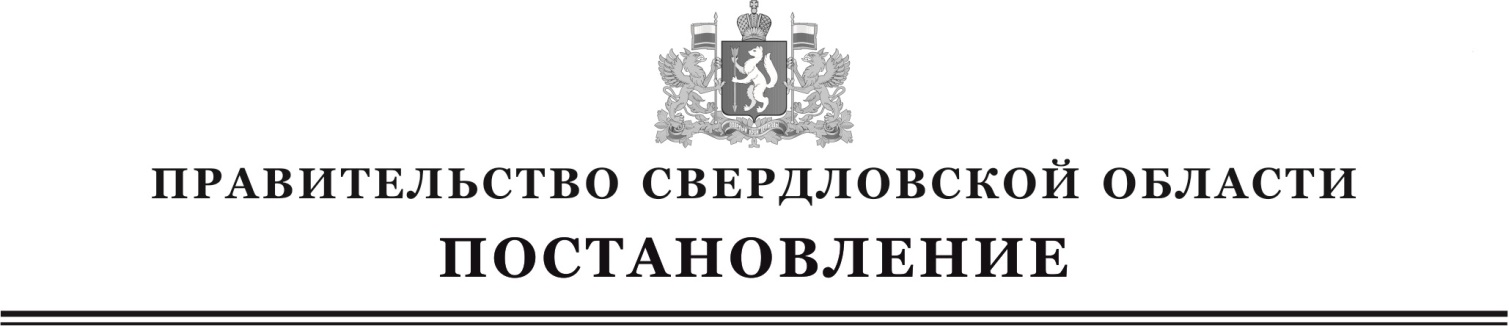 ____________________	№ _____________г. ЕкатеринбургОб утверждении Порядка выдачи справок о соответствии организации условиям, указанным в части 17 пункта 3 статьи 3Закона Свердловской области от 27 ноября 2003 года № 35-ОЗ«Об установлении на территории Свердловской областиналога на имущество организаций»В целях исполнения части 17 пункта 3 статьи 3 Закона Свердловской области от 27 ноября 2003 года № 35-ОЗ «Об установлении на территории Свердловской области налога на имущество организаций» Правительство Свердловской областипостановляет:          1. Утвердить Порядок выдачи справок о соответствии организации условиям, указанным в части 17 пункта 3 статьи 3 Закона Свердловской области                    от 27 ноября 2003 года № 35-ОЗ «Об установлении на территории Свердловской области налога на имущество организаций» (прилагается).          2. Определить Министерство агропромышленного комплекса                         и продовольствия Свердловской области (М.Н. Копытов) органом уполномоченным предоставлять справки, указанные в пункте 1 настоящего постановления.          3. Контроль за исполнением настоящего постановления возложить               на Министра агропромышленного комплекса и продовольствия Свердловской области М.Н. Копытова.          4. Настоящее постановление вступает в силу на следующий день после его официального опубликования.           5. Настоящее постановление опубликовать в «Областной газете». Председатель ПравительстваСвердловской области                                                                                  Д.В. Паслер                                                         ПОРЯДОК       выдачи справок о соответствии организации условиям, указанным в части 17           пункта 3 статьи 3 Закона Свердловской области от 27 ноября 2007 года            № 35-ОЗ «Об установлении на территории Свердловской области                                налога на имущество организаций».	1. Настоящий Порядок выдачи справок о соответствии организации условиям, указанным в части 17 пункта 3 статьи 3 Закона Свердловской области от 27 ноября 2007 года № 35-ОЗ «Об установлении на территории Свердловской области налога на имущество организаций» (далее – Порядок), регламентирует процедуру выдачи и получения:1) справки, подтверждающей, что удельный вес доходов организации от производства пива    в налоговом периоде, предшествующем  налоговому периоду за который уплачивается налог  на имущество организаций,  составляет в общей сумме доходов  данной организации не менее 70 процентов (далее – справка №1). 2) справки подтверждающей, что  в организации объем  производства пива  в натуральном выражении в налоговом  периоде, за который уплачивается налог на имущество организаций, составил не менее  объема производства пива в натуральном выражении  в налоговом периоде, предшествующем  налоговому периоду за который уплачивается налог  на имущество организаций (далее – справка №2). 	2. Справки, указанные в пункте 1 настоящего Порядка предоставляются организации, осуществляющей производство пива, удельный вес доходов которой от осуществления данного вида деятельности составляет в общей сумме ее доходов не менее 70 процентов, среднесписочная численность работников которой, осуществляющих трудовую деятельность на территории Свердловской области, составила более 100 человек в налоговом периоде, за который уплачивается  налог на имущество организаций, и в котором объем производства пива в натуральном выражении в налоговом периоде, за который уплачивается налог на имущество организаций, составил не менее объема производства пива в натуральном выражении в налоговом периоде, предшествующем налоговому периоду, за который уплачивается налог на имущество организаций (далее -заявитель).	3. Для получения справок заявитель  в срок до 5 апреля года, следующего за отчетным периодом, представляет в Министерство агропромышленного комплекса и продовольствия Свердловской области (далее – Министерство): 	1) заявление в двух экземплярах, составленное по форме, согласно приложению № 3 к настоящему Порядку. Один экземпляр заявления возвращается заявителю с указанием даты и номера регистрации заявления. Заявление регистрируется в общем отделе Министерства;	2) копии форм статистической отчетности  П-1 «Сведения о производстве  и отгрузке товаров и услуг» с отметкой о ее сдаче в территориальный орган Федеральной службы государственной статистики по Свердловской области за  январь-декабрь отчетного года;3) сведения об отгрузке  товаров и услуг  за отчетный период, составленные  на основании   формы статистической отчетности  П-1 «Сведения о производстве  и отгрузке товаров и услуг» и подтверждающие, что удельный вес доходов организации  от осуществления производства пива в налоговом периоде, за который уплачивается налог на имущество организаций, составляет в общей сумме доходов организации не менее 70 процентов, согласно приложению № 4 к настоящему Порядку;	4) сведения о производстве пива за отчетный период, составленные  на основании   формы статистической отчетности  П-1 «Сведения о производстве  и отгрузке товаров и услуг»  подтверждающие, что объем производства пива в натуральном выражении в налоговом периоде, за который уплачивался налог на имущество организаций, составил не менее объема производства пива в натуральном выражении в налоговом периоде, предшествующем налоговому периоду, за который уплачивался налог на имущество организаций, согласно приложению № 5 к настоящему Порядку;	5) сведения о юридическом лице из Единого государственного реестра юридических лиц о видах экономической деятельности организации (выписка);6) копию лицензии на осуществление организацией производства пива       (с приложениями);	7) копию устава организации;	8) копию годовой бухгалтерской отчетности (бухгалтерского баланса);	9) копии пояснений к бухгалтерскому балансу и отчету о финансовых результатах за год, предшествующий предоставлению бухгалтерского баланса и отчета о финансовых результатах, содержащих отметку о его принятии налоговым органом.4. В случае, если заявитель не представил документы, указанные в подпункте 5 пункта 3 по собственной инициативе, Министерство посредством межведомственного запроса, в том числе в электронной форме с использованием единой системы межведомственного электронного взаимодействия                         и подключаемых к ней региональных систем межведомственного электронного взаимодействия, в течение 3 рабочих дней с даты получения заявления запрашивает указанные документы.	5. Копии документов, указанных в пункте 3 настоящего Порядка, заверяются руководителем организации,  претендующей  на льготу по налогу на имущество организаций или уполномоченным им лицом. 	6. При предоставлении  неполного пакета документов или документов,  заверенных ненадлежащим образом, документы Министерством возвращаются заявителю в течение пяти рабочих дней  со дня получения документов с направлением соответствующего  уведомления.7. Представленные документы  рассматриваются Министерством  в течение 15 календарных  дней со дня их поступления, в результате чего принимается одно из  следующих решений:	1) о выдаче справок - в случае установления, что организация  в налоговом периоде, за который предоставляется налоговая льгота, соответствовала условиям, указанным в части 17 пункта 3 статьи 3 Закона Свердловской области  от 27 ноября 2007 года № 35-ОЗ «Об установлении на территории Свердловской области налога на имущество организаций»;	2) об отказе в выдаче справок - в случае установления несоответствия организации условиям, указанным в части 17 пункта 3 статьи 3 Закона Свердловской области  от 27 ноября 2007 года № 35-ОЗ «Об установлении на территории Свердловской области налога на имущество организаций», в налоговом периоде, за который предоставляется налоговая льгота.         Решение Министерства  направляется заявителю соответствующим уведомлением.	8. Порядок рассмотрения документов и оформления решения о выдаче справок  или отказе в выдаче справок устанавливается Министерством.	9. Справки выдаются  за налоговый период, за который уплачивается налог на имущество организаций.	10. Справки  или решение об отказе в выдаче справок  направляются заявителю по месту его нахождения  заказным письмом с уведомлением о вручении или выдается руководителю организации, претендующей на налоговую льготу  по налогу на имущество организаций, либо уполномоченному им лицу в течение 14 календарных  дней  со дня принятия соответствующего решения.	11. Рассмотренные заявления и  иные документы, указанные в пункте 3 настоящего Порядка, возврату не подлежат.	12. Справки составляются по форме, согласно приложениям № 1 и № 2 к настоящему Порядку.	13. Справки оформляются в двух экземплярах. Один экземпляр выдается  (направляется) заявителю, второй  экземпляр хранится в Министерстве.Форма                                                   СПРАВКА                         от______________№ _______________Выдана__________________________________________________________________________________________________________________________________                       (полное наименование организации, претендующей на получение                                           налоговой льготы  на имущество организаций)Настоящая справка подтверждает, что____________________________________________________________________________________________________________________________________________                           (полное наименование  организации, претендующей на получение                                           налоговой льготы  на имущество организаций)в период с______ года по _______ год соответствовал(о) условиям, указанным      части 17 пункта 3 статьи 3 Закона Свердловской области  от 27 ноября 2007 года          № 35-ОЗ «Об установлении на территории Свердловской области налога на имущество организаций».Удельный вес доходов организации от производства пива составляет в общей сумме доходов данной организации _______________ процентов.Министр агропромышленного комплекса и продовольствия Свердловской области             ___________            ____________                                                                                                  (подпись)                          (Ф.И.О.)Форма                                                   СПРАВКА                         от______________№ _______________Выдана__________________________________________________________________________________________________________________________________                       (полное наименование организации, претендующей на получение                                           налоговой льготы  на имущество организаций)Настоящая справка подтверждает, что____________________________________________________________________________________________________________________________________________                           (полное наименование  организации, претендующей на получение                                           налоговой льготы  на имущество организаций)в период с______ года по _______ год соответствовал(о) условиям, указанным      части 17 пункта 3 статьи 3 Закона Свердловской области  от 27 ноября 2007 года          № 35-ОЗ «Об установлении на территории Свердловской области налога на имущество организаций».          Объем производства пива в натуральном выражении в налоговом периоде составил_______  тысяч декалитров, что составляет _______  процентов  от объемов производства пива в предшествующем налоговом периоде.Министр агропромышленного комплекса и продовольствия Свердловской области             ___________            ____________                                                                                                  (подпись)                          (Ф.И.О.)Форма                                                                               Министру агропромышленного                                                                                комплекса и продовольствия                                                                                Свердловской области                                                                               от___________________________                                                                                  (Ф.И.О.  руководителя организации,                                                                                                   претендующей на налоговую  льготу                                                                                                    по налогу на имущество организаций)                                                                                                __________________________________                                                                                                                   (почтовый адрес, телефон)                                                          ЗАЯВЛЕНИЕ	Прошу подтвердить соответствие_____________________________________                                                                           (наименование организации)условиям, указанным в части 17 пункта 3 статьи 3 Закона Свердловской области от 27 ноября 2007 года № 35-ОЗ «Об установлении на территории Свердловской области налога на имущество организаций» за период ____________________________________________________.        (указывается  отчетный или налоговый период)	К заявлению прилагаются:1)2)Руководитель                     ________________                     ____________________                                                   (подпись)                                                       (Ф.И.О.)М.П.Дата                           СВЕДЕНИЯ ОБ ОТГРУЗКЕ ТОВАРОВ И УСЛУГ       ___________________________________________________________________________      ___________________________________________________________________________                      (полное наименование организации, претендующей на получение                                       налоговой льготы  на имущество организаций)                                                                                                                                            в тыс. рублейРуководитель                     ________________                     ____________________                                                   (подпись)                                                       (Ф.И.О.)М.П.Дата                             СВЕДЕНИЯ О ПРОИЗВОДСТВЕ ПИВА       ___________________________________________________________________________      ___________________________________________________________________________                      (полное наименование организации, претендующей на получение                                       налоговой льготы  на имущество организаций)                                                                                                                                   в тыс. декалитровРуководитель                     ________________                     ____________________                                                   (подпись)                                                       (Ф.И.О.)М.П.ДатаУтвержденПостановлением ПравительстваСвердловской области  «Об утверждении Порядка выдачи справок о соответствии организации условиям, указанным в части 17 пункта 3 статьи 3 Закона Свердловской области от 27 ноября 2007 года № 35-ОЗ «Об установлении на территории Свердловской области налога на имущество организаций».от _____________  № ________Приложение № 1 к Порядку выдачи справок осоответствии организацииусловиям, указанным в части 17пункта 3 статьи 3 ЗаконаСвердловской области от 27 ноября 2007 года № 35-ОЗ «Обустановлении на территорииСвердловской области налога на имущество организаций».утвержденномуПостановлением ПравительстваСвердловской области  от _____________  № ________Приложение № 2 к Порядку выдачи справок осоответствии организацииусловиям, указанным в части 17пункта 3 статьи 3 ЗаконаСвердловской области от 27 ноября 2007 года № 35-ОЗ «Обустановлении на территорииСвердловской области налога на имущество организаций».утвержденномуПостановлением ПравительстваСвердловской области  от _____________  № ________Приложение № 3 к Порядку выдачи справок осоответствии организацииусловиям, указанным в части 17пункта 3 статьи 3 ЗаконаСвердловской области от 27 ноября 2007 года № 35-ОЗ «Обустановлении на территорииСвердловской области налога на имущество организаций».утвержденномуПостановлением ПравительстваСвердловской области  от _____________  № ________Приложение № 4 к Порядку выдачи справок осоответствии организацииусловиям, указанным в части 17пункта 3 статьи 3 ЗаконаСвердловской области от 27 ноября 2007 года № 35-ОЗ «Обустановлении на территорииСвердловской области налога на имущество организаций».утвержденномуПостановлением ПравительстваСвердловской области  от _____________  № ________Отгружено товаров собственного производства, выполнено работ и услуг  собственными силами по фактическим видам деятельностиОтгружено товаров собственного производства, выполнено работ и услуг  собственными силами по фактическим видам деятельностиОтгружено товаров собственного производства, выполнено работ и услуг  собственными силами по фактическим видам деятельностиОтгружено товаров собственного производства, выполнено работ и услуг  собственными силами по фактическим видам деятельностиОтгружено товаров собственного производства, выполнено работ и услуг  собственными силами по фактическим видам деятельностиОтгружено товаров собственного производства, выполнено работ и услуг  собственными силами по фактическим видам деятельности      Отчетный налоговый период      Отчетный налоговый период      Отчетный налоговый периодПредшествующий налоговый периодПредшествующий налоговый периодПредшествующий налоговый периодвсегов т.ч. производство пиваудельный вес производства пивавсегов том числе производство пиваудельный вес производства пиваянварьфевральмартапрельмайиюньиюльавгустсентябрьоктябрьноябрьдекабрьВсегоПриложение № 5 к Порядку выдачи справок осоответствии организацииусловиям, указанным в части 17пункта 3 статьи 3 ЗаконаСвердловской области от 27 ноября 2007 года № 35-ОЗ «Обустановлении на территорииСвердловской области налога на имущество организаций».утвержденномуПостановлением ПравительстваСвердловской области  от _____________  № ________                                Производство пива                                Производство пива                                Производство пивав      отчетном налоговом периодев предшествующем налоговом периодерост (снижение)объемов производства, в процентахянварьфевральмартапрельмайиюньиюльавгустсентябрьоктябрьноябрьдекабрьВсего